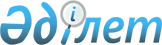 О признании утратившими силу некоторых постановлений акимата Кобдинского районаПостановление акимата Кобдинского района Актюбинской области от 18 июня 2019 года № 124. Зарегистрировано Департаментом юстиции Актюбинской области 21 июня 2019 года № 6260
      В соответствии со статьей 37 Закона Республики Казахстан от 23 января 2001 года "О местном государственном управлении и самоуправлении в Республике Казахстан", статьей 50 Закона Республики Казахстан от 6 апреля 2016 года "О правовых актах", акимат Кобдинского района ПОСТАНОВЛЯЕТ:
      1. Признать утратившими силу следующие постановления акимата Кобдинского района:
      1) постановление Хобдинского районного акимата от 27 июля 2016 года № 249 "Об определении перечня должностей специалистов в области здравоохранения, социального обеспечения, образования, культуры, спорта и ветеринарии, являющихся гражданскими служащими и работающих в сельской местности" (зарегистрированное в Реестре государственной регистрации нормативных правовых актов за № 5041, опубликованное 8 сентября 2016 года вгазете "Қобда");
      2) постановление Кобдинского районного акимата от 28 ноября 2017 года № 272 "Об определении видов и порядка поощрений, а также размера денежного вознаграждения граждан, участвующих в обеспечении общественного порядка в Кобдинском районе" (зарегистрированное в Реестре государственной регистрации нормативных правовых актов за № 5740, опубликованное 11 января 2018 года в Эталонном контрольном банке нормативных правовых актов Республики Казахстан в электронном виде).
      2. Государственному учреждению "Аппарат акима Кобдинского района" в установленном законодательством порядке обеспечить:
      1) государственную регистрацию настоящего постановления в Департаменте юстиции Актюбинской области;
      2) направление настоящего постановления на официальное опубликование в Эталонном контрольном банке нормативных правовых актов Республики Казахстан в электронном виде и периодических печатных изданиях;
      3) размещение настоящего постановления на интернет-ресурсе акимата Кобдинского района.
      3. Контроль за исполнением настоящего постановления возложить на руководителя аппарата акима Кобдинского района Б. Смагулова.
      4. Настоящее постановление вводится в действие по истечении десяти календарных дней после дня его первого официального опубликования.
					© 2012. РГП на ПХВ «Институт законодательства и правовой информации Республики Казахстан» Министерства юстиции Республики Казахстан
				
      Аким района 

М. Шермаганбет
